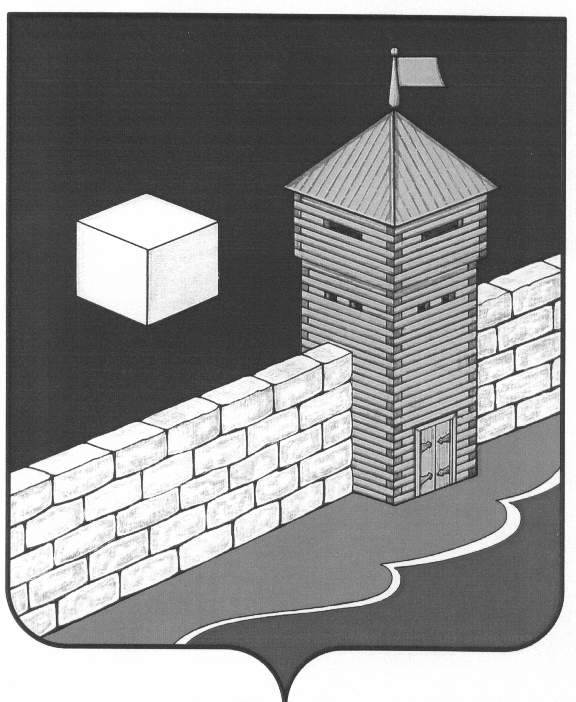 СОВЕТ ДЕПУТАТОВ БЕЛОУСОВСКОГО СЕЛЬСКОГО ПОСЕЛЕНИЯ Челябинская   область, Еткульский  район с. Белоусово ул. Октябрьская, 21                                                   РЕШЕНИЕот  25.02.   2020 года                     №  201 Об утверждении Порядка ведения перечня                                                                                    видов муниципального контроля и органов                                                                                 местного самоуправления, уполномоченных                                                                       на их осуществление.В соответствии с Федеральным законом от 26.12.2008 №294-ФЗ «О защите прав юридических лиц и индивидуальных предпринимателей при осуществлении государственного контроля (надзора) и муниципального контроля», Федеральным законом от 06.10.2003 №131-ФЗ «Об общих принципах организации местного самоуправления в Российской Федерации», руководствуясь Уставом Белоусовского  сельского поселения СОВЕТ ДЕПУТАТОВ БЕЛОУСОВСКОГО СЕЛЬСКОГО ПОСЕЛЕНИЯ  РЕШИЛ:Утвердить Порядок ведения перечня видов муниципального контроля и органов местного самоуправления Белоусовского сельского уполномоченных на их осуществление (приложение №1).Утвердить  Перечень видов муниципального контроля и органов местного самоуправления Белоусовского  сельское поселение Еткульского муниципального района, уполномоченных на их осуществление (приложение №2).Решение подлежит официальному опубликованию в «Информационном          вестнике Белоусовского сельского поселения».Решение вступает в силу с момента подписания .Контроль исполнения настоящего решения возложить на главу администрации Белоусовского сельского поселения.  Председатель Совета депутатовБелоусовского сельского поселения                                    А.А. Ефименко                                                                                             Приложение №1 к   решению                                                                                                                                               Совета депутатов   Белоусовского                                                                                                                сельского поселения   № 201 от  25.02.2020 г.                                                                 П О Р Я Д О К           ведения перечня видов муниципального контроля и органов местного самоуправления Белоусовского сельского поселения,                                                     уполномоченных на их осуществление.             Настоящий Порядок ведения перечня видов муниципального контроля и органов местного самоуправления Белоусовское сельское поселение , уполномоченных на их осуществление, разработан в целях обеспечения соблюдения прав юридических лиц и индивидуальных предпринимателей при осуществлении муниципального контроля                     на территории муниципального образования Белоусовское сельское поселение, обеспечения доступности и прозрачности сведений об осуществлении видов муниципального контроля органами местного самоуправления, уполномоченными на их осуществление.Перечень видов муниципального контроля и органов местного самоуправления муниципального образования Белоусовское сельское поселение, уполномоченных на их осуществление (далее — Перечень), представляет собой систематизированный свод сведений:— о видах муниципального контроля, осуществляемого органами местного самоуправления  Белоусовского сельского поселения;— об органах местного самоуправления Белоусовского сельского поселения, уполномоченных на осуществление соответствующих видов муниципального контроля на территории поселения.Формирование и ведение Перечня осуществляется администрацией Белоусовскогопоселения на основании нормативных правовых актов о принятии, прекращении действия или изменении правовых норм, наделяющих орган местного самоуправления полномочиями по осуществлению соответствующего вида муниципального контроля.Ведение Перечня включает в себя следующие процедуры:4.1. Включение в Перечень сведений с присвоением регистрационного номера;4.2. Внесение изменений в сведения, содержащиеся в Перечне;4.3. Исключение сведений из Перечня.В Перечень включается следующая информация:— наименование вида муниципального контроля, осуществляемого на территории Белоусовское сельское поселение;— наименование органа местного самоуправления   Белоусовское сельское поселение, уполномоченного на осуществление соответствующего вида муниципального контроля (с указанием наименования структурного подразделения органа местного самоуправления, наделенного соответствующими полномочиями);— реквизиты нормативных правовых актов Российской Федерации, Челябинской области, муниципальных правовых актов Белоусовского сельского поселения, регулирующих соответствующий вид муниципального контроля (в последней действующей редакции).Основанием для внесения изменений в сведения, содержащиеся в Перечне, либо исключения сведений из Перечня является принятие нормативного правового акта о введение в действие, прекращении действия или изменении правовых норм, наделяющих орган местного самоуправления  Белоусовского сельского поселения полномочиями по осуществлению соответствующего муниципального контроля.Внесение изменений в Перечень осуществляется в течение 10 рабочих дней со дня принятия (издания) муниципального правового акта, предусмотренного пунктом  6 Порядка, или внесения в него изменений.Ответственность за своевременную актуализацию и достоверность сведений Перечня несет администрация  Белоусовского  сельского поселения.Информация, включенная в Перечень, является общедоступной. Актуальная версия Перечня подлежит размещению на официальном сайте муниципального образования  Белоусовское сельское поселение в информационно-телекоммуникационной сети «Интернет» в течение 10 рабочих дней со дня внесения соответствующих изменений, дополнений в Перечень.                                                                                                                                                                                       Приложение №2 к   решению                                                                                                                                               Совета депутатов   Белоусовского                                                                                                                сельского поселения   № 201 от  25.02.2020 г.Утвердить следующий  Перечень видов муниципального контроля, осуществляемый Администрацией Белоусовского сельского поселения:1.Исполнение муниципальной программы «Содержание автомобильных дорог общего пользования местного значения Белоусовского сельского поселения Еткульского муниципального района».2.Исполнение муниципальной программы «Благоустройство территории Белоусовского сельского поселения Еткульского муниципального района».   Глава Белоусовского сельского поселения                        М.А. Осинцев